She wrote 2 books. Il lavoro subordinato a tempo parziale, Jovene, Napoli, 1991, pp. 346, published in the Private Law Library ordered by P. Rescigno, ISBN 888-243-0913-5; La mobilità interna del lavoratore. Mutamento di mansioni e trasferimento, Art. 2103 Giuffrè, Milano, 1997, pp. 673, ISBN 88-14-06608-6); She edited several publications. In 2015, with M. Marazza, Diritto del lavoro e mercato. L’impatto delle riforme del lavoro nell’analisi giuridica dei dati sull’occupazione, in ‘Quaderni di Argomenti di Diritto del lavoro’ ordinati da M. Persiani e F. Carinci, Kluwer-Ipsoa, Milano, 2015, pp. 186, codice ISBN 978-13-351946; in 2013 with F. Carinci, Abilitazione scientifica per i professori universitari. Legge n. 240 e decretazione attuativa, collana ‘Leggi e lavoro’, Kluwer-Ipsoa, Milano, 2013, pp. 398, codice ISBN 978-88-217-4482-2; in 2012, Il mercato del lavoro, vol. VI del ‘Trattato di diritto del lavoro’ diretto da M. Persiani e F. Carinci, Cedam, Padova, 2012, pp. 1680, codice ISBN: 978-88-13-30910-7; with S. Serafin, Donne, politica e istituzioni: varcare la soglia?, in AA.VV., Forum, Udine, 2012, vol. 3, 1-254 (ISBN: 9788884207135);in 2011 with a R. De Luca Tamajo, La riforma dell'Università tra legge e statuti. Analisi interdisciplinare della legge n. 240/2010, di De Luca Tamajo R.; Brollo M.; Mazzarolli L. A.; Follieri E.; Zeno-Zencovich V.; Regini M.; Collini P.; Ricci M.; Bellavista A.; Mainardi S.; Carinci F:; Zoppoli L.; Lamonaca V.; Zilli A.; Della Cananea G.; Lenzi A.; Barbati C.; Kostoris F.; Rusciano M., Giuffrè, Milano;in 2010 with Serafin S., Il corpo delle donne tra discriminazioni e pari opportunità, Forum, Udine, 2010 (ISBN: 9788884206046);in 2008 with Serafin S., Dialogare con le istituzioni. Il lessico delle pari opportunità, Forum, Udine, 2008 (ISBN: 9788884204899);in 2004, Contratti di lavoro flessibili e contratti formativi, di Brollo M., Mattarolo M.G., Menghini L., Allamprese A., Spolverato G., vol 8/III, in 2001, Il lavoro a tempo parziale. decreto legislativo n. 61/2000 (come aggiornato dal decreto legislativo n. 100/2001), in Brollo M., Alaimo A., Alessi C., Bavaro V., Boer P., Bolego G., Miscione M., Ipsoa, Milano, 2001, vol.2 (ISBN: 8821714071);She collaborates, since the first editions, to the revision of the Labour Law manuals, 1. Il rapporto di lavoro subordinato e 2. Il diritto sindacale, by F. Carinci. R. De Luca Tamajo, P. Tosi. T. Treu, Utet, Torino; She wrote about 100 articles concerning Labour Law and Industrial Relations, Labour Market Law, Social Security Law, Equal Opportunities Studies. 2017Inquadramento e ius variandi, in G. Santoro Passarelli (a cura di), Diritto e processo del lavoro e della previdenza sociale. Privato e pubblico, ISPOA, Milano, 2017, 768-872La nuova disciplina delle mansioni nel lavoro privato, in AA.VV., La nuova disciplina del lavoro tra flessibilità e tutele, Key, Vicalvi, 2017, 119-2032016Le "quote di genere" negli organi di governo delle società: dalle norme agli strumenti, in Labor, 2016, 5-6, 349-365Terremoto sociale: le quote di genere nella governance economica, in Oltreoceano, 2016, 12, 85-94L'inclusione della diversità di genere negli organi sociali: dalle norme agli strumenti, in Brollo M., Cester C., Menghini L. (a cura di), Legalità e rapporti di lavoro. Incentivi e sanzioni, EUT, Trieste, 2016, 129-146Lo jus variandi, in Carinci F. (a cura di), Jobs Act: un primo bilancio. Atti del XI seminario di Bertinoro-Bologna del 22-23 ottobre 2015, ADAPT UNIVERSITY PRESS, Modena, 2016, 226-250 (ISBN 978-88-9865-61-7)La mobilità professionale dei lavoratori dopo il Jobs Act: spunti dal caso Fiat/FCA, in Riv. It. Dir. Lav., 2016, 3, 306-323 (ISSN: 0393-2494)Il mutamento di mansioni dopo il "Jobs act", in Giur. It., 2016, 3, 757-769 (ISSN: 1125-3029)2015 Una banca dati dei talenti femminili per fare la differenza, in Avveduto S., Paciello M.L., Arrigoni T., Mangia C., Martinelli L. (a cura di), Scienza, genere e società. Prospettive di genere in una società che si evolve, CNR-IRPPS e-publishing, Roma, 2015, 315-320, (ISBN: 978-88-98822-08-9)Disciplina delle mansioni (art. 3), in Carinci F. (a cura di), Commento al d. lgs. 15 giugno 2015, n. 81: le tipologie contrattuali e lo jus variandi, 2015, ADAPT University Press – Pubblicazioni online della Collana ADAPT, Modena, 2015, vol. 48, 29-90, (ISBN: 978-88-98652-52-5)Part-Time e lavoro intermittente alla prova dei numeri, in Brollo M., Marazza M. (a cura di), Diritto del lavoro e mercato. L'impatto delle riforme del lavoro nell'analisi giuridica dei dati sull'occupazione, CEDAM, Milano, 2015, vol. 13, 87-121, (ISBN: 9788813351946)Il contributo dell’Università di Udine. Per una società partitaria, innovativa e inclusiva, in Ferraro A. (a cura di), Dal Friuli alle Americhe. Studi di amici e allievi udinesi per Silvana Serafin, Forum, Udine, 2015, 199-206, (ISBN: 9788884209146)La disciplina delle mansioni dopo il "jobs act", in ADL, 2015, 6, 1156-11852014La nuova flessibilità "semplificata" del lavoro a termine, in ADL, 2014, 3, 566-591 (ISSN: 1126-5760)La flessibilità del lavoro a termine dopo il "Jobs Act", in AA.VV., Diritto del lavoro e mercato globale, Edizioni Scientifiche Italiane, Napoli, 2014, 135-163, (ISBN: 9788849528848)Premessa, in Cressati C., Stolfo M. (a cura di), Lingue, diritti, cittadinanza, Forum, Udine, 2014, 13-14, (ISBN: 9788884208408)Part-time e lavoro intermittente alla prova dei numeri, in ADL, 2014, 6, 1245-1278 (ISSN: 1126-5760)E' legittima la revoca del "part time" ex art. 16 l. n. 183/2010. La sentenza della Corte di Giustizia UE., in Lavoro nelle p.a., 2014, 2, 422-435 (ISSN: 1591-7681)2013Misure per l'occupazione femminile tra tutele e incentivi, in Lav. giur., 2013, 2, 113-128 (ISSN: 1591-4178)Occupazione femminile e flessibilità dei tempi di lavoro: il part-time, in AA.VV, Serafi S., Brollo M. (a cura di), Donne, politica e istituzioni: il tempo delle donne. DONNE E SOCIETÀ, Forum, Udine, 2013, vol. 5, 131-142 (ISBN: 9788884207982)Carinci F., Brollo M., La legge n. 240/2010 alla prova dei fatti: le procedure di valutazione, in Carinci F., Brollo M., (a cura di), Abilitazione scientifica per i professori universitari. Legge n. 240/2010 e decretazione attuativa, in Leggi e Lavoro, Ipsoa, Milano, 2013, vol. 21, 1-15 (ISBN: 9788821744822)Art. 2107 II. Il lavoro a tempo parziale, in AA. VV., (a cura di) Cagnasso O., Vallebona A., Commentario al codice civile. COMMENTARIO DEL CODICE CIVILE UTET, UTET, Torino, 2013, vol. artt. 2099-2117**, 426-485 (ISBN: 9788859808213)Brollo M., Pagani L., Le soglie invalicabili: la sicurezza di genere, in Rivista di criminologia, vittimologia e sicurezza, 2013, vol. VII, 27-42 (ISSN: 1971-033X)Brollo M., Zilli A., Sports work in Italy, in R. Siekmann , R. Parrish, V. Smokvina, N. Bodiroga-Vukobrat, G. Sander (a cura di), Social Dialogue in Professional Sports. On some topics about European sports law, Shaker Verlag, Aachen, 2013, 159-174 (ISBN: 9783844020991)Serafin S., Brollo M., Introduzione, in Serafin S., Brollo M. (a cura di), Donne, politica e istituzioni: il tempo delle donne, Forum, Udine, 2013, 9-12 (ISBN: 978-88-8420-798-2)2012Il diritto del mercato del lavoro postmoderno, in AA.VV., (a cura di) Brollo M., il mercato del lavoro, Cedam, Padova, 2012, vol. VI, XXXIII-LIII (ISBN: 9788813309107)Il mercato del lavoro, CEDAM, Padova, 2012, vol. VI, 1680 - 1743 (ISBN: 9788813309107)Il diritto del mercato del lavoro postmoderno, in ADL, 2012, 4/5, 856-874Lavoro a tempo parziale: meno flex, più security, in Dir. e prat. Lav., 2012, 33, 118-123 (ISSN: 1591-2132)Brollo M., Serafin S., Editoriale, in AA.VV., (a cura di) Brollo M., Serafin S., Donne, politica e istituzioni: varcare la soglia?, Forum, Udine, 2012, vol. 3, 9-10Donne e lavoro: tra soglie varcate e soglie da varcare, in Brollo M., Serafin S. (a cura di), Donne, politica e istituzioni: varcare la soglia?, Forum, Udine, 2012, vol. 3, 101-112 (ISBN: 9788884207135)Brollo M., Vendramin M., Le mansioni del lavoratore: inquadramento e jus variandi, in Martone M. (a cura di), Contratto di lavoro e organizzazione, Cedam, Padova, 2012, IV, 1, 513-603 (ISBN: 9788813312725)Mansioni del lavoratore, classificazione e inquadramento del personale, in AA.VV., (a cura di) Carinci F., Contrattazione in deroga. Accordo interconfederale del 28 giugno 2011 e art. 8 del D.L. n. 138/2011, Ipsoa, Milano, 2012, vol. 20, 371-395Brollo M., Serafin S., Donne, politica e istituzioni: le imprese delle donne, vol. 1, Forum, Udine, 2012, (ISBN: 9788884207692)Brollo M., Serafin S., Editoriale, in Donne, politica e istituzioni: le imprese delle donne, Forum, Udine, 2012, vol. 4, 9-14 (ISBN: 9788884207692)Brollo M., Zilli A., Le imprese sportive delle donne, in AA.VV., a cura di Brollo M., Serafin S., Donne, politica e istituzioni: le imprese delle donne, Forum, Udine, 2012, vol. 4, 197-208 (ISBN: 9788884207692)Brollo M., Serafin S., Donne, politica e istituzioni: il tempo delle donne, in Brollo M., Serafin S., (a cura di), Donne e società, Forum, Udine, 2012, vol. 5 (ISBN: 9788884207982)2011Introduzione, in De Luca Tamajo R.; Brollo M.; Mazzarolli L. A.; Follieri E.; Zeno-Zencovich V.; Regini M.; Collini P.; Ricci M.; Bellavista A.; Mainardi S.; Carinci F:; Zoppoli L.; Lamonaca V.; Zilli A.; Della Cananea G.; Lenzi A.; Barbati C.; Kostoris F.; Rusciano M, (a cura di) Brollo M., De Luca Tamajo R., La riforma dell'Università tra legge e statuti. Analisi interdisciplinare della legge n. 240/2010, Giuffrè, Milano, 2011, 1-15 (ISBN: 8814157677)Il 'ri-esame' del part time 'trasformato' nel lavoro pubblico, in Miscione M., Garofalo D., Il Collegato Lavoro 2010. Commentario alla Legge n. 183/2010, Ipsoa, Milano, 2011, vol. 18, 681-699 (ISBN: 9788821735615)2011: Odissea nelle relazioni industriali, in economia e società regionale. Oltre il ponte, 2011, vol. 113, 2, 14-21 (ISSN: 1827-2479)La revoca del part-time trasformato tra legge, giurisprudenza e chiarimenti ministeriali, in Giur. It., 2011, 11, 2451-2454Uno sguardo d'assieme, in AA.VV., (a cura di Carinci F.), Da Pomigliano a Mirafiori: la cronaca si fa storia. Accordo di Pomigliano 15 giugno 2010 Accordo di Mirafiori 23 dicembre 2010, Ipsoa, Milano, 2011, vol. 17, 117-141 (ISBN: 9788821735981)Il ‘part-time’ nel lavoro pubblico: il ‘ripensamento’ del datore, in AA.VV., Studi in onore di Tiziano Treu. Lavoro, Istituzioni cambiamento sociale, Jovene Editore, Napoli, 2011, vol. III, 1561-1575, (ISBN: 9788824320481)2010Brollo M., Serafin S., Introduzione, in Riem Natale A.; Dobrowolny W.; Daniele Toffanin M.L.; Fusco F.; Agostini T.; Cancellier A.; Gaudino L.; Gazzola M.; Menegatti M.; Lombardi L.; Paluzzano R.; Filì V.; Profeta P.; Pressacco F.; Rizzi L.; Cedolini C.; Struzzo P., Il corpo delle donne tra discriminazioni e pari opportunità, Forum, Udine, 2010, vol.1, 9-12 (ISBN: 9788884206046)Lo shock di Pomigliano sul diritto del lavoro: il rapporto individuale, in ADL, 2010,15, 1095-1118Lavoro a tempo parziale, in Irti N., Dizionario di diritto privato, Lambertucci P., (a cura di) Diritto del lavoro, Giuffrè, Milano, 2010, vol.1, 302-310 (ISBN: 9788814159480)2009L’ombra lunga delle citazioni. Le conseguenze sulle politiche di finanziamento e di reclutamento, in Persiani M., Carinci F., Treu T., Lunardon F., Bellavista A., Brollo M., Castelvetri L., Leccese V., Marazza M., Viscomi A., Pessi R., Magnani M., (a cura di) Persiani M., Carinci F., Tecnica e politica delle citazioni, Cedam, Padova, 2010, vol. 9, 41-50 (ISBN: 9788813290535)Le politiche del lavoro e lo sviluppo economico, in Bin R. Coen L. (a cura di), Poteri pubblici e sviluppo economico locale, C.L.E.U.P., Padova, vol. 1, 141-153 (ISBN: 9788861292178)La nuova disciplina della trasformazione dal full-time al part-time nel lavoro pubblico, in Miscione M., Garofalo (a cura di), Commentario alla legge n. 133/2008. Lavoro privato, pubblico e previdenza, Ipsoa, Milano, 2009, 209-242Il lavoro a tempo parziale, in Vallebona A. (a cura di), I contratti di lavoro, Utet, Torino, 2009, tomo 2°, 1177-1226, (ISBN: 9788859802594)Politiche per il lavoro e sviluppo economico, in Le istituzioni del federalismo, 2009, 2, 345-357 (ISSN: 1126-7917)2008Immigrazione e libertà di circolazione, in AA.VV., Diritto e libertà. Studi in memoria di Matteo Dell'Olio, Giappichelli, Torino, tomo I, 163-180, (ISBN: 9788834877210)Il tramonto del diritto al part-time nei rapporti di lavoro alle dipendenze delle amministrazioni pubbliche, in il lavoro nelle p.a., vol. 34, p. 499-532, ISSN: 1591-7681Brollo M., Serafin S., Dialogo Università-Mercato del lavoro: le pari opportunità nelle professioni, in Dialogare con le istituzioni: il lessico delle pari opportunità, Forum, Udine, 55-62 (ISBN: 9788884204899)Il lavoro a tempo parziale tra flessibilità e sicurezza, in Carinci F., Miscione M., in Il collegato lavoro 2008. L. 24 dicembre 2007, n. 247, Ipsoa, Milano, 2008, 277-306 (ISBN: 9788821728266)Brollo M., Filì V., Le donne tra il desiderio del figlio e la certezza del lavoro, in Brollo M., Serafin S. (a cura di), Donne, politica e istituzioni tra desiderio e certezza, Forum, Udine, 2008, 67-82 (ISBN: 9788884204691) Immigrazione e libertà di circolazione, in AA.VV., Diritto e libertà. Studi in memoria di Matteo Dell'Olio, Giappichelli, Torino, vol. 11, 1069-1078Il ‘palinsesto normativo’ del lavoro a tempo parziale, in Scritti in onore di Edoardo Ghera, 171-186, (ISBN: 9788884227805)2007Le modificazioni oggettive: il mutamento di mansioni, in AA.VV., (a cura di) Cester C., Il rapporto di lavoro subordinato: costituzione e svolgimento, Utet, Torino, 2007, vol. II, 1517-1548 (ISBN: 9788859801627)Il lavoro a tempo parziale, in AA.VV., (a cura di) Cester C., Il rapporto di lavoro subordinato: costituzione e svolgimento, Utet, Torino, 2007, vol. II, 1301-1325 (ISBN: 9788859801627)Il trasferimento del lavoratore, in AA.VV., (a cura di) Cester C., Il rapporto di lavoro subordinato: costituzione e svolgimento, Utet, Torino, 2007, vol. II, 1549-1570, (ISBN: 9788859801627)Ordinamenti didattici per la Facoltà di Economia, in AA.VV., Diritto del lavoro e riforme universitarie. Stati giuridici, carriere dei docenti ed ordinamenti didattici, Cedam, Padova, 2007, vol. 7, 53-74 (ISBN: 9788813272319)2006Italy in the European Framework, in Transition Studies Review, 2006, 1, 15-19Il difficile e tardivo incontro tra giovani e lavoro, in AA.VV., (a cura di) Mariucci L., Dopo la flessibilita', cosa? Le nuove politiche del lavoro, Il Mulino, Bologna, 2006, 95-109 (ISBN: 8815110801)2005Le politiche del lavoro regionali in corso di osservazione, in AA.VV., Studi in onore di Mattia Persiani, Cedam, Padova, 2005, vol.1, 19-35 (ISBN: 8813261276)Le competenze legislative della Regione Friuli Venezia Giulia alla luce delle recenti riforme, in AA.VV., Il mercato del Lavoro in Friuli Venezia Giulia. Rapporto 2005, Regione Autonoma Friuli Venezia Giulia, Trieste, 2005, vol. 1, 9-44 Le politiche del lavoro del Friuli Venezia Giulia, in AA.VV., Studi in onore di Giorgio Ghezzi, Cedam, Padova, 2005, vol.1, 331-344, (ISBN: 8813260121)Autonomia collettiva e autonomia individuale alla prova del lavoro supplementare, in AA.VV., (a cura di) AIDLASS, Autonomia individuale e autonomia collettiva alla luce delle più recenti riforme, Padova-Milano, Cedam Giuffrè, vol. 38, 300-310 (ISBN: 8814118140)2004La riforma del lavoro a tempo parziale: le nuove flessibilità, in Lav. giur., 2004, 3, 51-63Le modifiche al d.lgs. n. 61/2000 sul lavoro a tempo parziale, in AA.VV., (a cura di) Brollo M., Mattarolo M.G., Menghini L., Contratti di lavoro flessibili e contratti formativi, Ipsoa, Milano, 2004, 8/II, 121-174 (ISBN: 8821718670)Il danno alla professionalità del lavoratore, in AA.VV., Scritti in memoria di Massimo D’Antona, Giuffrè, Milano, 2004, vol. I, parte I, tomo I, 363-392Brollo M., Filì V., Le politiche del lavoro possono trasformarsi in politiche per la famiglia?, in AA.VV., La bassa fecondità tra costrizioni economiche e cambio di valori, Accademia Nazionale dei Lincei, Roma, 2004, vol.1, 503-545 (ISBN: 8821809188)Brollo M., Filì, V., Le politiche del lavoro possono trasformarsi in politiche per la famiglia?, in La bassa fecondità tra costrizioni economiche e cambio dei valori, Atti dei Convegni Lincei, Roma, 2004, vol. 202, 503-545Brollo M. Mattarolo M.G., Menghini L., Allamprese A., Spolverato G., Contratti di lavoro flessibili e contratti formativi, Ipsoa, Milano, 2004, vol. 8/III, 121-174 (ISBN: 8821718670)Le competenze sui servizi per l'impiego all'indomani della riforma costituzionale e della riforma "Biagi", in L'amministratore locale, p. 2-6, (ISSN: 1593-6678)2003Art. 3 Il lavoro a tempo parziale, in AA.VV., (a cura di) Carinci M.T., La legge delega in materia di occupazione e mercato del lavoro, Ipsoa, Milano, 2003, vol. 7, 158-184 (ISBN: 8821717178)Intervento programmato, in AA.VV., in Interessi e tecniche nella disciplina del lavoro flessibile, Giuffrè, Milano, 2003Le flessibilità del lavoro a tempo parziale e i differenti equilibri fra autonomia collettiva e autonomia individuale, in AA.VV., Interessi e tecniche nella disciplina del lavoro flessibile, Giuffrè, Milano, 2003, 233-2752002Le flessibilità del lavoro a tempo parziale e i differenti equilibri fra autonomia collettiva e autonomia individuale, in ADL, 2002, 723-759Il lavoro a tempo parziale, flessibile e individualizzato (art. 7), in AA.VV., (a cura di) Carinci F., Miscione M., Il diritto del lavoro dal Libro Bianco al disegno di legge delega 2002, Ipsoa, Milano, 2002, 79-86Novità in tema di lavoro a tempo parziale e congedi parentali, in AA.VV., La condizione femminile tra legislazione e costume in una società in evoluzione, Graphis, Udine, 2002, 89-902001Introduzione, in AA.VV., Il lavoro a tempo parziale, Ipsoa, Milano, 2001, vol. 1, 3-24 (ISBN: 8821714071)Addenda: le disposizioni integrative e correttive del 2001, in AA.VV., Il lavoro a tempo parziale, Ipsoa, Milano, 2001, 516-521Lavoro a tempo parziale: piccole flessibilità crescono, in Lav. giur., 2001, 307-312Art.5 - Sez. I - Tutela del lavoro a tempo parziale (in caso di trasformazione del rapporto di lavoro), in AA.VV., Il lavoro a tempo parziale. Decreto Legislativo n. 61/2000, Ipsoa, Milano, 2001, 125-1581999Lavoro (mercato del), in AA.VV., (a cura di) Mezzetti L., Dizionario giuridico delle autonomie locali, 1999, 757-7861998Trasferimenti, comandi e distacchi, in AA.VV., (a cura di) Carinci F., Commentario di Diritto del Lavoro, Utet, Torino, 1998, vol. II, 1114-1134Le modificazioni oggettive: il mutamento di mansioni, in AA.VV., (a cura di) Carinci F., Commentario di Diritto del lavoro, Utet, Torino, 1998, vol. II, 1090-1114Part-Time, in AA.VV., (a cura di) Carinci F., Commentario di Diritto del lavoro, Utet, Torino, 1998, vol. II, 4522-46541996Trattamenti pensionistici e lavori usuranti, in AA.VV., (a cura di) Cester C., Commentario alla riforma delle pensioni, Giappichelli, Torino, 1996, 116-128La sospensione dell'obbligazione retributiva per fatto del datore fra impossibilità oggettive a autonomia contrattuale, in Rivista giuridica del lavoro e della previdenza sociale, vol. II, 230-242 1995Part-time: proposte di modifica, in Dir prat. Lav., 1995, 9, 595-599 (ISSN: 1591-2132)1994Lavoro a tempo parziale, vizio di forma e vizio di sostanza, in Rivista Giuridica del lavoro e della previdenza sociale, 1994, 1, 41-56 (ISSN: 0392-7229)1993"Part-time": la Corte costituzionale detta le istruzioni per l'uso e le sanzioni per l'abuso, in Giur. It., 1993, 2, 3-31 (ISSN: 1125-3029)Brollo M., Campanella P., Contratto e rapporto individuale di lavoro, in Giornale di Diritto del Lavoro e di relazioni industriali, 1993, 59-60, 717-736 (ISSN: 1720-4321)Mansioni e qualifiche dei lavoratori, in Digesto delle discipline privatistiche, sezione commerciale, Utet, Torino, 1993, IX, 3-36 La forma e la predeterminazione del contenuto del contratto dilaverò a tempo parziale, in Lavoro e Diritto, 1993, 2, 335-360 (ISSN: 1120-947X)1991Il 'lavoro decentrato' nella dottrina e nella giurisprudenza, in AA.VV., Piccola impresa e diritto del lavoro, Utet, Torino, vol. 8, 1991, 133-159Repertorio di giurisprudenza sui licenziamenti individuali, in Carinci F. (a cura di), La nuova disciplina dei licenziamenti individuali, Jovene, Napoli, 1991, IICommento agli artt. 2094, 2118 e 2119 cod. civ., in AA.VV., (a cura di) Cendon P., Codice civile commentato, Utet, Torino, 1991Sulle conseguenze civilistiche del contratto di lavoro a tempo parziale nullo, in Giur. It., 1991, 2, 3-211989Il controllo giudiziario sulla cassa integrazione (spunti dalla giurisprudenza), in Giur. It., 958-984Commento all'accordo interconfederale 18 dicembre 1988 sui contratti di formazione e lavoro, in Carinci F. (a cura di), Commentario del contratto collettivo dei metalmeccanici dell'industria privata, 1989, Jovene, Napoli, 518-525I contratti di solidarietà, in Neri F. (a cura di), Le politiche del lavoro negli anni ’80, Franco Angeli, Milano, 1989, 189-203 (ISBN: 8820435373)Art. 8 Forme di retribuzione, in Carinci F. (a cura di), Commentario del contratto collettivo dei metalmeccanici dell'industria privata, Jovene, Napoli, 1989, 197-2071987Il rilievo del comportamento privato del lavoratore nel pubblico del rapporto di lavoro, in Giur. It., 1987, I, 317-322Le richieste nominative nel disegno di legge governativo, in Quaderni di Diritto del Lavoro e delle Relazioni Industriali, 1987, 2, 130-1461986L’impresa nelle relazioni industriali: il protocollo Iri, in Giur. comm., 1986, 457-489 (ISSN: 0390-2269)Scala mobile e concertazione trilaterale, in Lavoro e previdenza oggi, 1986, 6, 1220-1236 (ISSN: 0390-251X)1985Il modello neo-corporativo e il sistema di relazioni industriali italiano, in Giur. It., 1985, IV, 339-359Pursuant to Legislative Decree no. 196 of 2003, regarding the protection of personal data, I declare to be aware of my right to request the cancellation, integration, updating and correction of my personal data and therefore I consent to the processing of my personal data.Prof. Marina BrolloUdine, 19 February 2018PERSONAL INFORMATION Prof.ssa Marina Brollo Department of Legal Sciences – University of Udine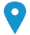 Via Treppo n. 18, 33100 Udinewww.uniud.it/disg Tel. +39 0432.249537 – Fax +39 0432.249511    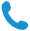  marina.brollo@uniud.it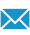 http://people.uniud.it/page/marina.brollo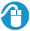 Date of birth: 17 April 1970 | Nationality: Italian JOB TITLE(Full) Professor of Labour Law – University of Udine, Italy (www.uniud.it )WORK AND ASSIGNEMENTSAT UNIVERSITY OF UDINE(today)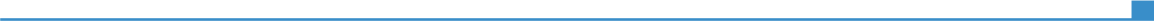 Director of  Department of Legal Sciences at University of Udine Member of Academic  Senate at  University of UdineMember of Educational Commission Member of Governing Council at Interdepartmental Centre for Welfare (CIWE)Vice-President and member of the Scientific Committee of  Forum, University Press Member of Ethics, Economics and Law Lab at  Department of Economic Sciences and StatisticsResponsible of Labour Lab at Department of Legal Sciences OTHER ASSIGNEMENT (today)Member of the Board of Regence, with functions of Censor, from the Bank of Italy, Trieste Member of Governing Council at Italian Association of Labour and Social Security  Law (AiDLaSS) Member of Governing Council at Centre of Labour Law Studies D. Napoletano – Friuli Venezia Giulia section.2016-2018NATIONAL SCIENTIFIC ENABLINGCommissioner for National Scientific Qualification for the competition sector 12 / B2 - Labor Law (ex D.D. No. 181/2012)2012-2015NATIONAL SCIENTIFIC ENABLINGAspiring Commissioner for National Scientific Qualification for the competition sector 12 / B2 - Labor Law (ex D.D. No. 181/2012)Since 2003Confirmation Full Professor of Labour Law – Faculty of Economics - University of Udine, Italy 2000-2003:Professor of Labour Law – Faculty of Economics - University of Udine, Italy 1999-2000Associate Professor of Labour Law – Faculty of Economics - University of Udine, Italy 1998-1999Associate Professor of Labour Law – Faculty of Law - University of Catania, Italy 1992-1998Research fellow of Labour law – Faculty of EconomicsUniversity of Trieste, ItalyA.A. 1986-1987/ 1988-1989PhD in Labour Law - University of Bologna, Italy PhD in Labour Law - University of Bologna, Italy A.A. 1979-1980 / 1983-1984Degree in Economics and Business - University of Trieste, Italy - score 110/110 cum laude Degree in Economics and Business - University of Trieste, Italy - score 110/110 cum laude Since 2012 Director at  Department of Legal Sciences at University of Udine Director at  Department of Legal Sciences at University of Udine Since 2012 Member of Academic  Senate at  University of UdineMember of Academic  Senate at  University of UdineSince 2012 Member of Educational Commission Member of Educational Commission 2011 – 2013President at Guarantee Committee, as Rector's Delegate President at Guarantee Committee, as Rector's Delegate 2000 – 2013Rector's Delegate for the Equal OpportunitiesRector's Delegate for the Equal Opportunities2012Member of the Evaluation Committee, pursuant to art. 17 of the University Statute Member of the Evaluation Committee, pursuant to art. 17 of the University Statute Since 2012Member of the Evaluation Committee for the member candidates at the University Board of DirectorsMember of the Evaluation Committee for the member candidates at the University Board of Directors2010 - 2012Principal at Faculty of Economics (D.R. n. 629, 18.10.2010 from 1.11.2010 to 30.9.2012)Principal at Faculty of Economics (D.R. n. 629, 18.10.2010 from 1.11.2010 to 30.9.2012)2011 - 2012Member of the Institutional Affairs CommissionMember of the Institutional Affairs CommissionSince 2011 Member of Governing Council at Interdepartmental Centre for Welfare (CIWE)Member of Governing Council at Interdepartmental Centre for Welfare (CIWE)2009 - 2010Substitute Principal at Faculty of EconomicsSubstitute Principal at Faculty of Economics2003 - 2006Director of Department of Legal Sciences at University of Udine Director of Department of Legal Sciences at University of Udine 2006 - 2009Director of  Department of Legal Sciences at University of Udine Director of  Department of Legal Sciences at University of Udine 2000 – 2003Substitute Director of  Department of Legal Sciences at University of Udine Substitute Director of  Department of Legal Sciences at University of Udine 2005 – 2006Rector's Delegate for the Human Resources  Rector's Delegate for the Human Resources  2002 – 2006Member of the technical working Group for professional training of the technical-administrative staff Member of the technical working Group for professional training of the technical-administrative staff 2005 – 2007Member of the Scientific Committee at the Post-Degree Course in Risk Management, Security Management, Compliance e Corporate Governance; Member of the Scientific Committee at the Post-Degree Course in Risk Management, Security Management, Compliance e Corporate Governance; 2009 – 2012Member of the Institutional Affairs CommissionMember of the Institutional Affairs Commission2000 – 2009Member representing area 7 of economic, statistical and legal Sciences at the Academic Senate (three mandates)Member representing area 7 of economic, statistical and legal Sciences at the Academic Senate (three mandates)2001 – 2011Rector's Delegate for the Equal OpportunitiesRector's Delegate for the Equal Opportunities2001 – 2011President of the Committee for Equal Opportunities President of the Committee for Equal Opportunities 2001 – 2007Member of the University Commission for Scientific Research Member of the University Commission for Scientific Research 2009 – 2011Member of the Commission for the guidelines of the University Reform Member of the Commission for the guidelines of the University Reform 1999 – 2009Member of the Staff Commission of the Faculty of EconomicsMember of the Staff Commission of the Faculty of Economics2000 - 2002- 2008President of the Commission for the State exam to practice as chartered accountant and auditorPresident of the Commission for the State exam to practice as chartered accountant and auditorOTHER ASSIGNEMENTSORGANIZATION / MANAGEMENT Professional Training CourseIN THE UNIVERSITY OF UDINE2016 – 2017Member of the Board at University Master in Human Resource Management and Labor Organization 2012 – 2014Member of the Board at Professional Training Course on promotion, organization, management and ethics of safety in companies (PROGRES) with the financing of Confindustria-Udine2011 – 2013Member of the Board at Professional Training Course “Welfare e Diritti’ with the financing of INPS-INPDAP Friuli Venezia Giulia2009 – 2013Member of the Board at Professional Training Course ‘Etica ed Economia’ with the financing of Regione Friuli Venezia Giulia and other local association2005 – 2013Member of the Board at Professional Training Course ‘Donne, Politica e Istituzioni’ with the financing of Regione Friuli Venezia Giulia and Department for Equal Opportunities of the Council of MinistersMAIN RESEARCH PROJECTS2016-2017Member of the Scientific Committee at IBSA (International Board of Scientific Advisors) for E.L.E.N.A. project, “Experimenting flexible Labour tools for Enterprises by eNgaging men And women” co-funded by the European Commission (REC program) promoted by the Department for Equal Opportunities of the Presidency of the Council of Ministers with the collaboration of the C.F. Dondena of the Bocconi University of Milan, in partnership with the Family Policy Department PCdM. 2014-2015Progetto Operativo di Assistenza Tecnica (POAT) “Rafforzamento delle strutture operative e delle competenze in tema di pari opportunità e non discriminazione nella Pubblica Amministrazione” with the Department for Equal Opportunities of the Presidency of the Council of Ministers for the realization of the project ‘ProRetePA – Banca Dati Professioniste in rete per le Pubbliche Amministrazioni’.(total financing.: 158.000 Euro, Fesr 2007-2013)2012-2015Head of Local Research Unit at ‘Progetto di ricerca di interesse nazionale PRIN bando 2010-2011’ Legal frame work (National Head: Prof. Donata Gottardi – University of Verona), about flexibility of the employment contracts as a potential tool for social inclusion. (total financing.: 411.000 Euro; financing for the local unit: 40.000 Euro).2011-2013Project “Banca dati dei talenti femminili” (http://talentifemminili.uniud.it/) to promote women’s participation in the boards of public and private companies.(total financing.: 45.000 Euro, principale sponsor Regione Friuli Venezia Giulia e Fondazione Antonveneta)2005-2006National scientific coordinator of interdisciplinary and inter-universities research project ‘Progetto di ricerca di interesse nazionale PRIN 2005’ title “Le politiche del lavoro tra regionalismi, riforme costituzionali e allargamento dell’Unione Europea” 2004-2005National scientific coordinator of interdisciplinary and inter-universities research project ‘Progetto di ricerca di interesse nazionale PRIN 2004’ dal titolo “Le politiche per il lavoro tra regionalismo e allargamento dell’Unione Europea”2003-2004Participation at the interdisciplinary research funded by M.I.U.R. (Bando Cofin 2002), title “Scelte di famiglia e di riproduzione in Friuli tra costrizioni economiche e intervento pubblico” – scientific coordinator: Prof. M. Livi Bacci.  Six research groups from the Universities of Florence, Messina, Padua, Udine, Urbino and Verona took part of it.2000-2002Participation at the interdisciplinary research funded by M.I.U.R. (Bando Cofin 2000), title “La bassa fecondità italiana tra costrizioni economiche e cambio di valori” – scientific coordinator: Prof. M. Livi Bacci.  Six research groups from the Universities of Florence, Messina, Padua, Udine, Urbino and Verona took part of it. The research has been published in the book: “Le politiche del lavoro possono trasformarsi in politiche per la famiglia?, Accademia Nazionale dei Lincei, RomaPhD BoardSince 2013Member of the PhD Board in 'Juridical Sciences' in collaboration between the University of Udine and Trieste, accredited by ANVUR, A/B, University of Udine 2000-2012Member of the Academic Board of the PhD School in "International, Private and Labor Law" - University of Padua PARTECIPATION INSCIENTIFIC/ACADEMICJOURNAL’S COMMITTEESince 2016Member of the Scientific Committee of ‘Labor’, Pacini, PisaSince 2014Member of Referees Committee of:- Variazioni su Temi di Diritto del Lavoro;- Giornale di diritto del lavoro e di relazioni industriali;- Lavoro nella Giurisprudenza;- Rivista Giuridica del lavoro;- Diritto delle Relazioni industriali;- Rivista Italiana di Diritto del LavoroSince 2013Codirector of  ‘Argomenti di diritto del lavoro’, Cedam, Padova (A level)Since 2012Member of the Scientific Committee of ‘Il lavoro nella giurisprudenza’, Ipsoa, Milano Since 2012Member of the Scientific Committee of 'Ricerche di diritto del lavoro e di relazioni industriali', Cacucci editore, BariSince 2012Member of the Scientific Committee of  ‘Lavoro, etica e diritto’, Aracne editore Srl, RomaSince 2011Member of the Scientific Evaluation Committee of the journal of  ‘Argomenti di diritto del lavoro’, Cedam, Padova (A level)Since 2011Vice-President and Member of the Scientific Committee of Forum, University Press, UdineSince 2010Codirector and Member of the Scientific Committee of  ‘Donne e Società’ – Centro Internazionale Letterature Migranti ‘Oltreoceano-CILM’ (con referee)Since 2010Collaborator in the direction of the 'Labor law' section of  ‘Giurisprudenza italiana’, Utet, Torino (A level)Since 2010Collaborator in the direction of the 'Labor law' section of  ‘Giurisprudenza italiana’, Utet, Torino (A level)Since 2009Territorial correspondent of 'Il Lavoro nelle Pubbliche Amministrazioni' (A level)2000-2010Member of the Scientific Committee of “l’Amministratore locale’, Forum, Udine2004-2008Chief-Editor of Quaderni di Diritto del lavoro ‘Dialoghi fra dottrina e giurisprudenza’, Giuffrè, MilanoSCIENTIFIC /ACADEMICPUBBLICATIONS